XLIII MUZIČKI FESTIVAL mladih Crne Gore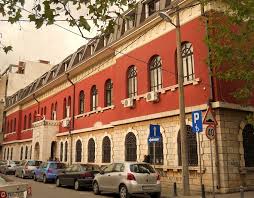 Podgorica, 25-28. April 2016.godineK  O N A Č N I    R E Z U L T A T IPredsjednik žirija, Mladen Popović	26.april 2016. godine                                                   ______________________________________Disciplina: VIOLONČELO                 Kategorija: pretkategorijaDisciplina: VIOLONČELO                 Kategorija: pretkategorijaDisciplina: VIOLONČELO                 Kategorija: pretkategorijaDisciplina: VIOLONČELO                 Kategorija: pretkategorijaR.brPrezime I imeUkupnobodovaNagrada/ Škola11Pavićević Koča97ZLATNA LIRAUmjetnička škola osnovnog i srednjeg muzičkog obrazovanja za talente „Andre Navarra“, Podgorica2Tomić Mina0Umjetnička škola za muziku i balet „Vasa Pavić”, Podgorica3Delibašić Jana0Umjetnička škola za muziku i balet „Vasa Pavić”, Podgorica